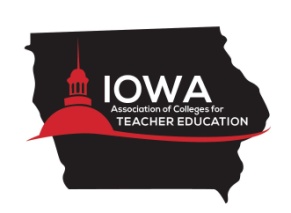 The Iowa Association of Colleges for Teacher Education (IACTE)is pleased to announce acall for nominations for the awarding ofThe 2021 Friend of Education AwardThe AwardThe Iowa Association of Colleges for Teacher Education represents the public, private and community college programs that prepare teachers in Iowa.  Beginning with our inaugural award in 2021, it is our objective to honor an individual or individuals who contribute in significant ways to support higher education in the development of quality pre-service and in-service teachers in the state. It is our belief that this award acknowledges the contributions supporting teacher preparation in Iowa which truly exemplifies a collaborative effort in teacher development.The CriteriaThe Friend of Education Award seeks to honor persons who have met one or more of the following criteria:Contributed to a collaborative environment with teacher education programs throughout their career.Served as an advocate for teacher education preparation programs in Iowa or at the regional or national levels.Demonstrated a significant service to Iowa teacher education programs and the wider academy of teacher education preparation.EligibilityIndividuals eligible for the Friend of Education Award may be affiliated with—but are not limited to—the following individual or individuals:PreK-Grade 12 teachers and administratorsAdministrators from an accredited Iowa institute of higher education with a teacher education programArea Education Agency or State Education AgencyStakeholder who has served in the public or private sector who has furthered the cause of teacher education preparation programs and development at the local, state or national levels.The Selection ProcessIndividuals interested in submitting a nomination for the award should provide the following information for the selection committee’s consideration:Letter of Nomination - Please submit a cover letter that details your rationale for the nomination, including such information as your perception of the impact this individual(s) has made on teacher preparation, a brief description of your affiliation with the nominee and evidence of significant contributions. Also, please provide complete references for supporting documents or attach appendices to the letter that may provide helpful information to the Selection Committee.Letters of Recommendation and Support - Please provide two letters of recommendation/support for the nomination. Letters should be in addition to the letter of nomination and evidence the nominee’s contributions in the context of their collaboration with teacher preparation. If possible, letters should be submitted with the completed application materials.Completed Application Form - Nominations for the award may be made as an open nomination, with the full knowledge of the candidate, or as a closed nomination, which means the nomination will be held in confidence by the IACTE Selection Committee. (Please note that the form has a space to indicate the nature of your nomination.) The Selection Committee realizes that, if it is a closed nomination, you may not be able to answer all of the questions completely.  However, we encourage you to be as thorough as possible so we can adequately consider your nomination.A Resume or Curriculum Vitae (The C.V. must not exceed 4 pages)Nominations should be RECEIVED by February 19, 2021.  Send nominations to the chair of the IACTE Award Selection Committee:  Dr. Denise Crawford, dschmidt@iastate.edu -or-0624A Lagomarcino HallIowa State UniversityAmes, IA 50011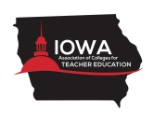 Application Form2021Friend of Education AwardName of Candidate:________________________________________Professional Address:______________________________________Phone:____________________________________________________Professional Affiliation:_______________________________Please indicate if this nomination is:		Open(known to the nominee)_____________		Closed(a confidential nomination)___________Information regarding the individual(s) submitting the nomination:	Name:______________________________________________Professional Address:________________________________	Professional Affiliation:_______________________________	Phone:__________________________ e-mail:_____________Names/Professional Addresses of Individuals providing letters of support:	1.________________________________________________________________	2.________________________________________________________________The Selection Committee will complete their work by March 12, 2021, and will notify both the award recipient and individuals making the nomination. The award will be presented during the Spring 2021 Iowa Association of Teacher Education Virtual Conference held on April 8, 2021. 